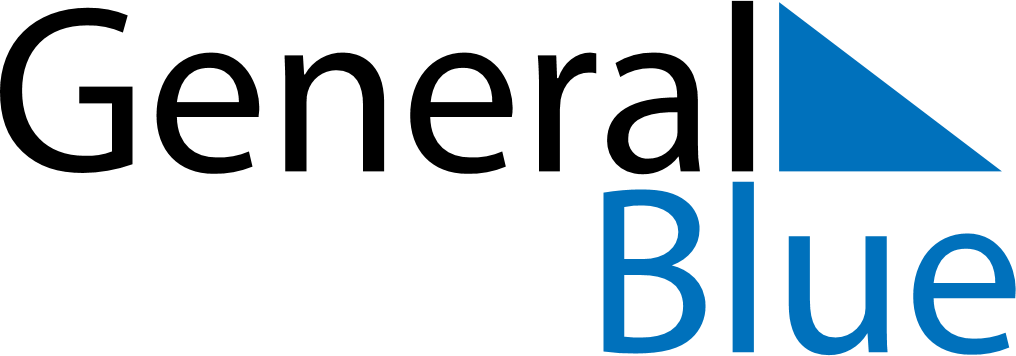 June 2024June 2024June 2024June 2024June 2024June 2024June 2024Pang Sila Thong, Kamphaeng Phet, ThailandPang Sila Thong, Kamphaeng Phet, ThailandPang Sila Thong, Kamphaeng Phet, ThailandPang Sila Thong, Kamphaeng Phet, ThailandPang Sila Thong, Kamphaeng Phet, ThailandPang Sila Thong, Kamphaeng Phet, ThailandPang Sila Thong, Kamphaeng Phet, ThailandSundayMondayMondayTuesdayWednesdayThursdayFridaySaturday1Sunrise: 5:49 AMSunset: 6:50 PMDaylight: 13 hours and 1 minute.23345678Sunrise: 5:49 AMSunset: 6:50 PMDaylight: 13 hours and 1 minute.Sunrise: 5:49 AMSunset: 6:51 PMDaylight: 13 hours and 2 minutes.Sunrise: 5:49 AMSunset: 6:51 PMDaylight: 13 hours and 2 minutes.Sunrise: 5:49 AMSunset: 6:51 PMDaylight: 13 hours and 2 minutes.Sunrise: 5:49 AMSunset: 6:51 PMDaylight: 13 hours and 2 minutes.Sunrise: 5:49 AMSunset: 6:52 PMDaylight: 13 hours and 2 minutes.Sunrise: 5:49 AMSunset: 6:52 PMDaylight: 13 hours and 3 minutes.Sunrise: 5:49 AMSunset: 6:52 PMDaylight: 13 hours and 3 minutes.910101112131415Sunrise: 5:49 AMSunset: 6:53 PMDaylight: 13 hours and 3 minutes.Sunrise: 5:49 AMSunset: 6:53 PMDaylight: 13 hours and 3 minutes.Sunrise: 5:49 AMSunset: 6:53 PMDaylight: 13 hours and 3 minutes.Sunrise: 5:49 AMSunset: 6:53 PMDaylight: 13 hours and 4 minutes.Sunrise: 5:49 AMSunset: 6:54 PMDaylight: 13 hours and 4 minutes.Sunrise: 5:49 AMSunset: 6:54 PMDaylight: 13 hours and 4 minutes.Sunrise: 5:50 AMSunset: 6:54 PMDaylight: 13 hours and 4 minutes.Sunrise: 5:50 AMSunset: 6:54 PMDaylight: 13 hours and 4 minutes.1617171819202122Sunrise: 5:50 AMSunset: 6:55 PMDaylight: 13 hours and 4 minutes.Sunrise: 5:50 AMSunset: 6:55 PMDaylight: 13 hours and 4 minutes.Sunrise: 5:50 AMSunset: 6:55 PMDaylight: 13 hours and 4 minutes.Sunrise: 5:50 AMSunset: 6:55 PMDaylight: 13 hours and 5 minutes.Sunrise: 5:50 AMSunset: 6:55 PMDaylight: 13 hours and 5 minutes.Sunrise: 5:51 AMSunset: 6:56 PMDaylight: 13 hours and 5 minutes.Sunrise: 5:51 AMSunset: 6:56 PMDaylight: 13 hours and 5 minutes.Sunrise: 5:51 AMSunset: 6:56 PMDaylight: 13 hours and 5 minutes.2324242526272829Sunrise: 5:51 AMSunset: 6:56 PMDaylight: 13 hours and 5 minutes.Sunrise: 5:51 AMSunset: 6:57 PMDaylight: 13 hours and 5 minutes.Sunrise: 5:51 AMSunset: 6:57 PMDaylight: 13 hours and 5 minutes.Sunrise: 5:52 AMSunset: 6:57 PMDaylight: 13 hours and 4 minutes.Sunrise: 5:52 AMSunset: 6:57 PMDaylight: 13 hours and 4 minutes.Sunrise: 5:52 AMSunset: 6:57 PMDaylight: 13 hours and 4 minutes.Sunrise: 5:53 AMSunset: 6:57 PMDaylight: 13 hours and 4 minutes.Sunrise: 5:53 AMSunset: 6:57 PMDaylight: 13 hours and 4 minutes.30Sunrise: 5:53 AMSunset: 6:57 PMDaylight: 13 hours and 4 minutes.